MEETING NOTICEThere will be a meeting of the Statewide Independent Living Council on Thursday April 6, 2017 from 1pm-4pm and Friday April 7, 2017 from 9am-12pm at  New Horizons Independent Living Center located at 1111 Hawn Avenue, Suite A, Shreveport, LA  71107SPIL GOAL #1: INCREASED OVERALL AWARENESS   Objective 1:  Individuals with disabilities are informed of IL philosophy and servicesSPIL GOAL #2: INCREASED PARTICIPATION IN IL INITIATIVES   Objective 1:  To promote economic stability through employment for individuals with                                             disabilities   Objective 2:   Supporting disability issues through community outreach or media outlets                               for systems advocacySPIL GOAL #3: INNOVATIVE DEVELOPMENT STRATEGIES   Objective 1:   Ensuring the economic stability of SILC and CILs   Objective 2:   Utilizing best practices of successful SILCs and CILsSPIL GOAL #4: ENSURE SILC AUTONOMY   Objective 1:   Establish a freestanding SILC   Objective 2:   Compliance with Standards and IndicatorsAGENDA – DAY 11:00 – 1:25    Call to Order – Gale Dean                        Roll Call / Determination of Quorum – Roszella Viltz                        Introductions – Members and Guests                        Mission Statement - Members                        Approval of Agenda                        Approval of Prior Meeting Minutes                        Director's Report and Interagency Agreement - Jessica Lewis                        Quarterly Budget Update- Steven NguyenSPIL GOAL# 3: Objective 2: Activity 2: Continue partnering with other CILs and disability-related organizations to foster best practices.1:25 – 2:00    Update from GODA – Bambi Polotzola                        Update from LRS – Teresa MilnerSPIL GOAL #1: Objective 1: Activity 1: CILs provide updates at each SILC meeting2:00 – 2:15   Update from @Southwest Louisiana Independence Center (@SLIC) –                        Rocky Fuselier2:20 – 2:35   Break2:15 – 3:15 Update from New Horizons Independent Living Center (NHILC)SPIL GOAL #1: Objective 1: Activity 2: Ongoing orientation of SILC members through sharing effective resources and services of each Council member3:15 – 3:30   Presentation by RaShad Bristo – Bitter or BetterSPIL GOAL #1: Objective 1: Activity 3: SILC members and SILC Director report on events attended to raise awareness of IL philosophy, programs, initiatives, and Centers for Independent Living3:30 – 3:55   Report on SILC Congress, 2017, 2018, and 2019 – Jessica Lewis and Gale DeanSPIL GOAL #1: Objective 1: Activity 4: SILC Director update on progress made toward SILC website 3:55 – 4:00   Update – Jessica Lewis4:00   Recess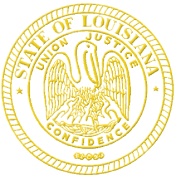 State of LouisianaOffice of the GovernorDisability AffairsStatewide Independent Living CouncilJohn Bel EdwardsGovernorState of LouisianaOffice of the GovernorDisability AffairsStatewide Independent Living CouncilBambi PolotzolaExecutive DirectorDisability AffairsJessica Lewis, MBASILC Program Director